Dying Matters Leeds 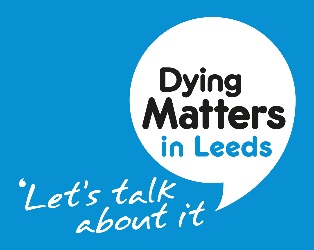 Working with men and/or diverse communities -  Project proposals The Leeds Dying Matters Partnership aims to help people talk more openly about dying, death and bereavement, and to make plans for the end of life. The partnership is made up of key organisations across the city, including Leeds City Council, the NHS, third sector organisations and businesses involved in death, dying and bereavement. Death and dying continues to be seen as a taboo and is often not talked about within families, communities and with professionals.  The vast majority of the public believe that people in Britain are uncomfortable discussing death and dying. Being open to the fact that dying is inevitable enables planning for End of Life Care easier.  The 2018 Health Needs Data on review on End of Life Care Services identified inequalities in relation to end of life for men and people from diverse communities. To help address this issue the Dying Matters Partnership is inviting proposals for projects which will work with these target groups to achieve our aims set out above. We are looking for proposals for projects to help achieve our ambitions for Dying Matters which will reach our target audience of men and people from diverse communities. Funding of up to £5000 is available. If you are interested in putting forward a proposal, please complete this form and return it to dyingmatters@leeds.gov.uk by 12 March 2021Dying Matters, our ambitions:People in Leeds will:Feel more comfortable talking about death and dyingDiscuss their end of life wishes with family members and/or health and social care professionalsFocus on what matters and is important to the person at end of lifePlan for their death including writing their will and communicate their funeral wishesThe communities in which we live will:Be an equal partner in providing quality care at the end of life Build capacity to ensure the needs, and wishes of people at end of life are metEnsure those at end of life are supported by the people who are closest to themWork together with professionals to improve the quality and continuity of the care experienceFrontline staff and volunteers will:Feel able to engage their own clients around planning for the last years of lifeHave ‘better conversations’ with people about end of life Your application will need to demonstrate how you support one or more of these ambitions. Project proposal formYour detailsYour project Please tick to agree to the following:
Organisations receiving funding will be asked to provide photographs of their project. It is their responsibility to ensure that any images they submit have been taken with the permission of the subject and do not infringe the copyright of any third party. If the person in the image is under 18, or a vulnerable adult, then a parent, carer, guardian or responsible professional must have also given permission.  Copyright for all photographs remains with the respective organisations. However, by accepting Dying Matters funding, organisations are granting the council (on behalf of the Dying Matters Partnership) the right to use and republish their photographs on all forms of media, (including external press and media associated to the competition) and agree that we may cut, edit or arrange the photograph where appropriate in print or online.  A member of the Dying Matters Partnership may visit your event and ask to take photographs to be used for promotion of Dying Matters. It is the responsibility of the organisation running the event to ask attendees (or if appropriate, their parent, carer, guardian or responsible professional), if they agree to be photographed and advise the Dying Matters Partnership member accordingly.Please email your completed proposal to dyingmatters@leeds.gov.uk  by Friday 12th March 2021.Please note, at this stage the Dying Matters partnership is seeking proposals, completing this form does not guarantee funding. Name of organisation/s:Contact personTelephone numberEmail addressPlease provide an outline of your proposal:Please provide an outline of your proposal:How will you identify and reach out to participants for your project?What are the timescales for your proposal?Which area(s) of Leeds is it for?(Please provide postcode area, or specify citywide)What is your anticipated number of participants? Please provide a breakdown of costsPlease provide a breakdown of costsHow will you demonstrate that your proposal will help to achieve one or more of the ambitions of the Dying Matters Partnership whilst reaching our target audiences of men and diverse communities?How will you evaluate your proposal?